(GR03)  [DE]  –  Grammatik – Wortarten die Wortart(GR03-1)  [DE]  –  Grammatik – Wortarten (1)       das Hauptwort  –  das Substantiv(GR03-2)  [DE]  –  Grammatik – Wortarten (2)     das Eigenschaftswort  –  das Adjektiv (GR03-3)  [DE]  –  Grammatik – Wortarten  (3)     das Zeitwort  –  das Tätigkeitswort  –  das Verbum (GR03-4)  [DE]  –  Grammatik – Wortarten (4)       das Bindewort  -  die Konjunktion (GR03-5)  [DE]  –  Grammatik – Wortarten (5)     das Vorwort  -  das Verhältniswort  –  die Präposition(GR03-6)  [DE]  –  Grammatik – Wortarten (6)       das Umstandswort  -  das Adverb(GR03-7)  [DE]  –  Grammatik – Wortarten (7)       das Fürwort  –  das Pronomendas Hauptwortdas Substantivdas Eigenschaftswortdas Adjektivdas Zeitwort
das Tätigkeitswort das Verbdas Bindewort die Konjunktiondas Verhältniswortdie Präpositiondas Umstandswortdas Adverbdas Fürwortdas PronomenSchaue auch auf die Web-Seite „Grammatik lernen!“ und lerne mehr …mit vielen Übungen zur deutschen Grammatik und Rechtschreibung!Höre dir diesen Text an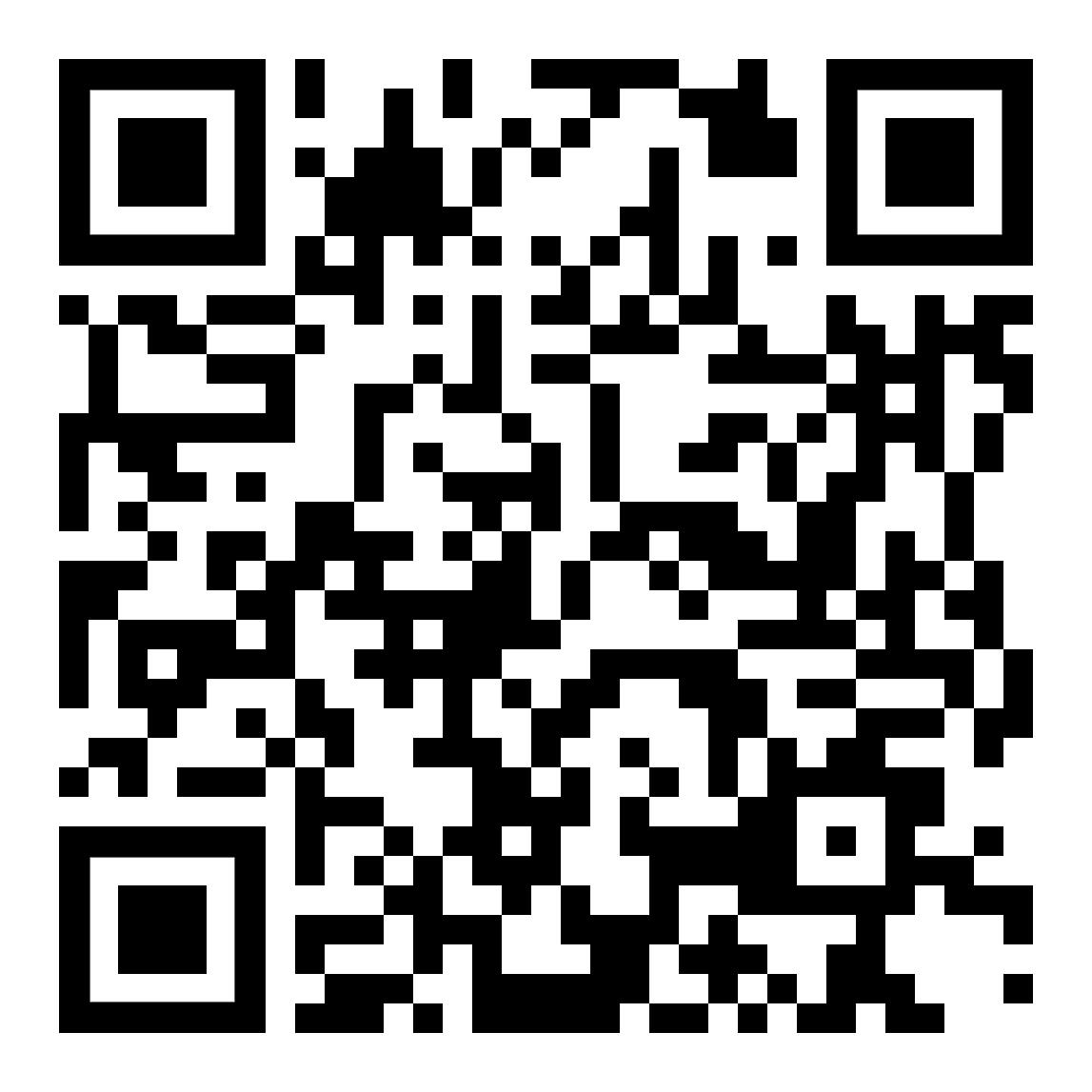 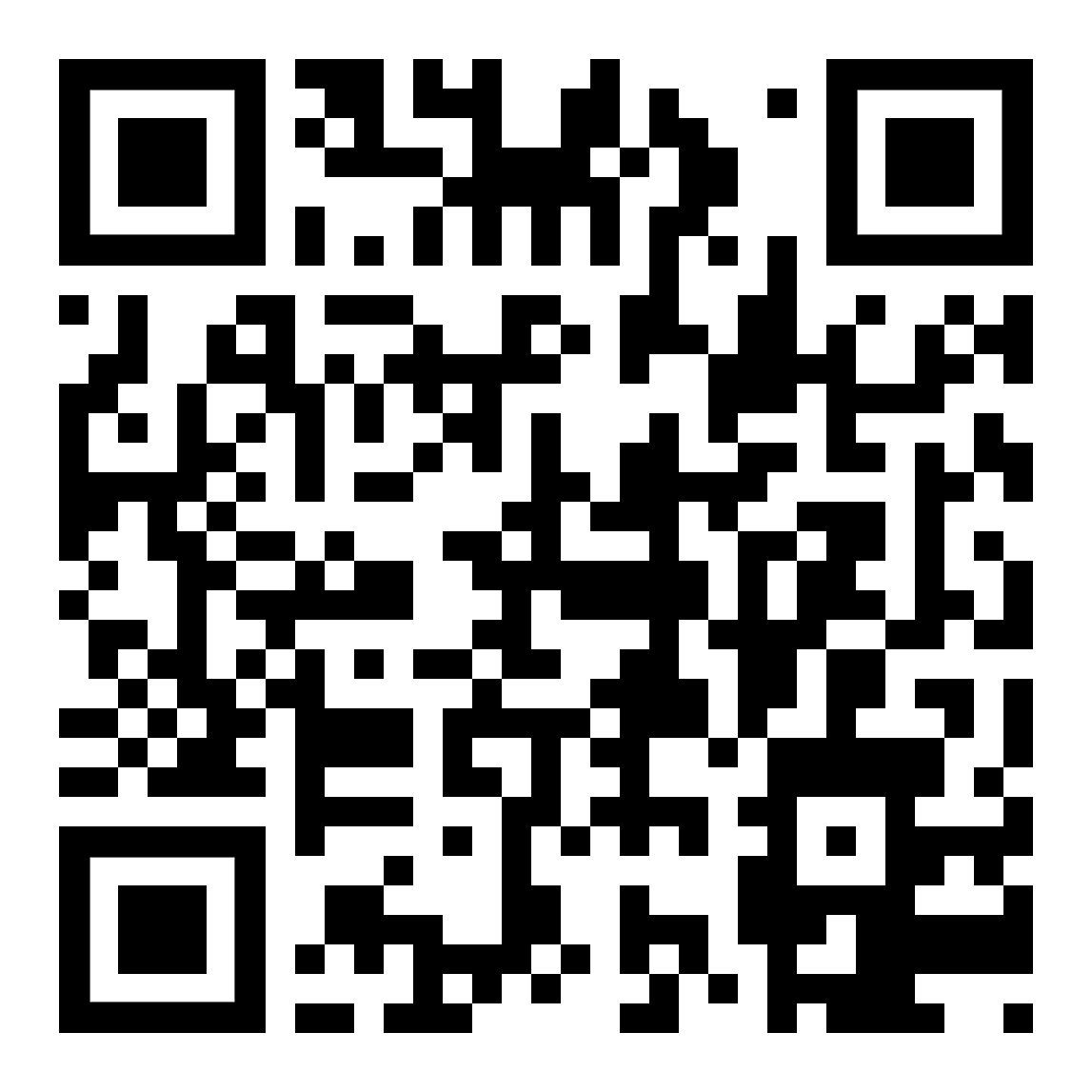 zur Seite Grammatik lernen!Nomen / Substantive bezeichnen 
Lebewesen, Dinge und Begriffe.Man schreibt sie 
mit einem GROSSen AnfangsbuchstabenSubstantive, haben meist einen Artikel,bei Eigennamen wird er weggelassenBestimmte Artikel: der, die, das,  des,  dem,  denUnbestimmte Artikel: ein, eine, eines,  einem, einenFrage nach einem Substativ mit:Wer?  Was?     Wessen?    Wem?    Wen?Konkrete Substantive: Dinge, die man sehen, berühren oder fühlen kann.Abstrakte Substantive: Dinge, die man denken und empfinden kann.zwei Zahlformen:der Singular             (die Einzahl)der Plural                 (die Mehrzahl)drei Geschlechter:   (das Geschlecht =  der Genus)Maskulinum      (maskulin      –  männlich)Femininum       (feminin         –  weiblich)Neutrum           (neutral          –  sächlich)Höre dir diesen Text an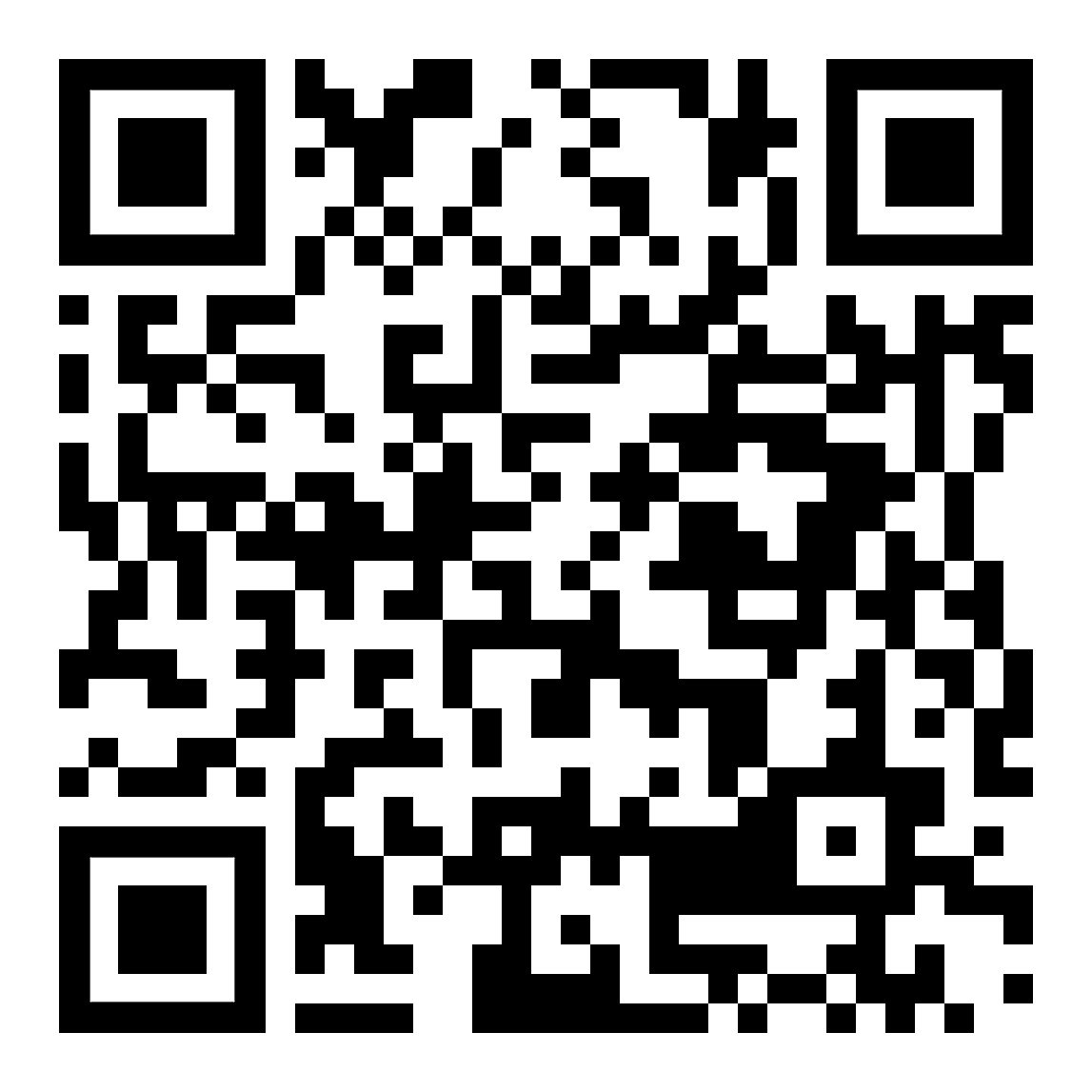 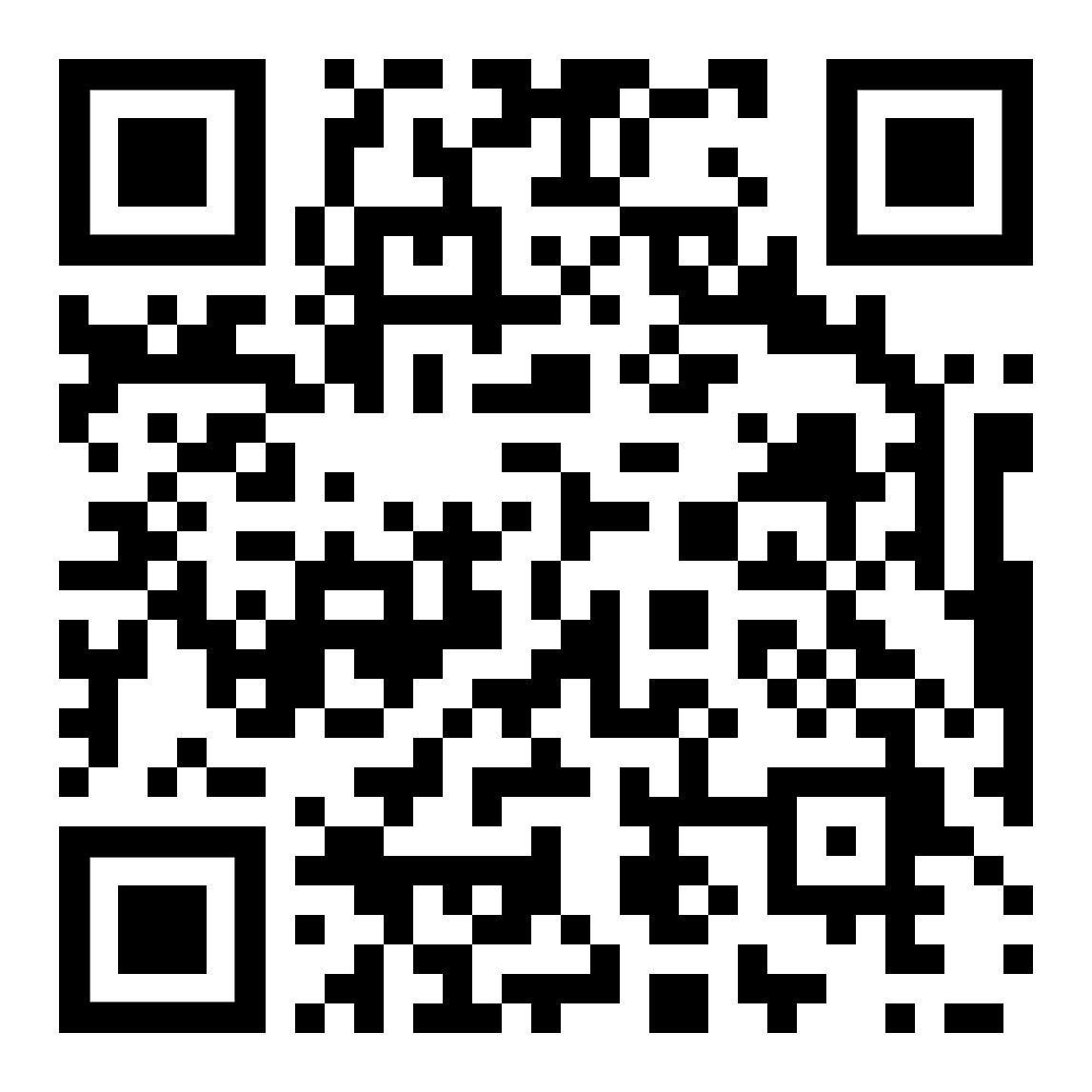 zur Seite WortartenAdjektive bezeichnen einen Zustand oder eine Eigenschaft, beschreibt die Beschaffenheit einer Person oder einer Sache nimmt die Form des beschriebenen Hauptworts an (Abwandlung!)Adjektive werden klein geschrieben.Frage nach einem Adjektiv mit:Wie ist etwas?Manche Adjektive erkennt man an der Nachsilbe (Suffix):–ig,  –lich,  –los,  –isch,  –bar,  –haft,  –sam Manche Adjektive erkennt man an der Vorsilbe (Praefix):be– , ge– , un–Die meisten Adjektive lassen sich steigern, zBschnell – schneller – am schnellstengut – besser – am bestenviel – mehr – am meistenAdjektive, die eine unveränderbare Eigenschaft beschreiben, haben keine Steigerungen, 
„ja/nein“–Adjektive, zB:rot – röter – am rötesten  (die Farbe)tot – töter – am tötesten  (der Zustand)voll – voller – am vollsten  (der Zustand)Höre dir diesen Text an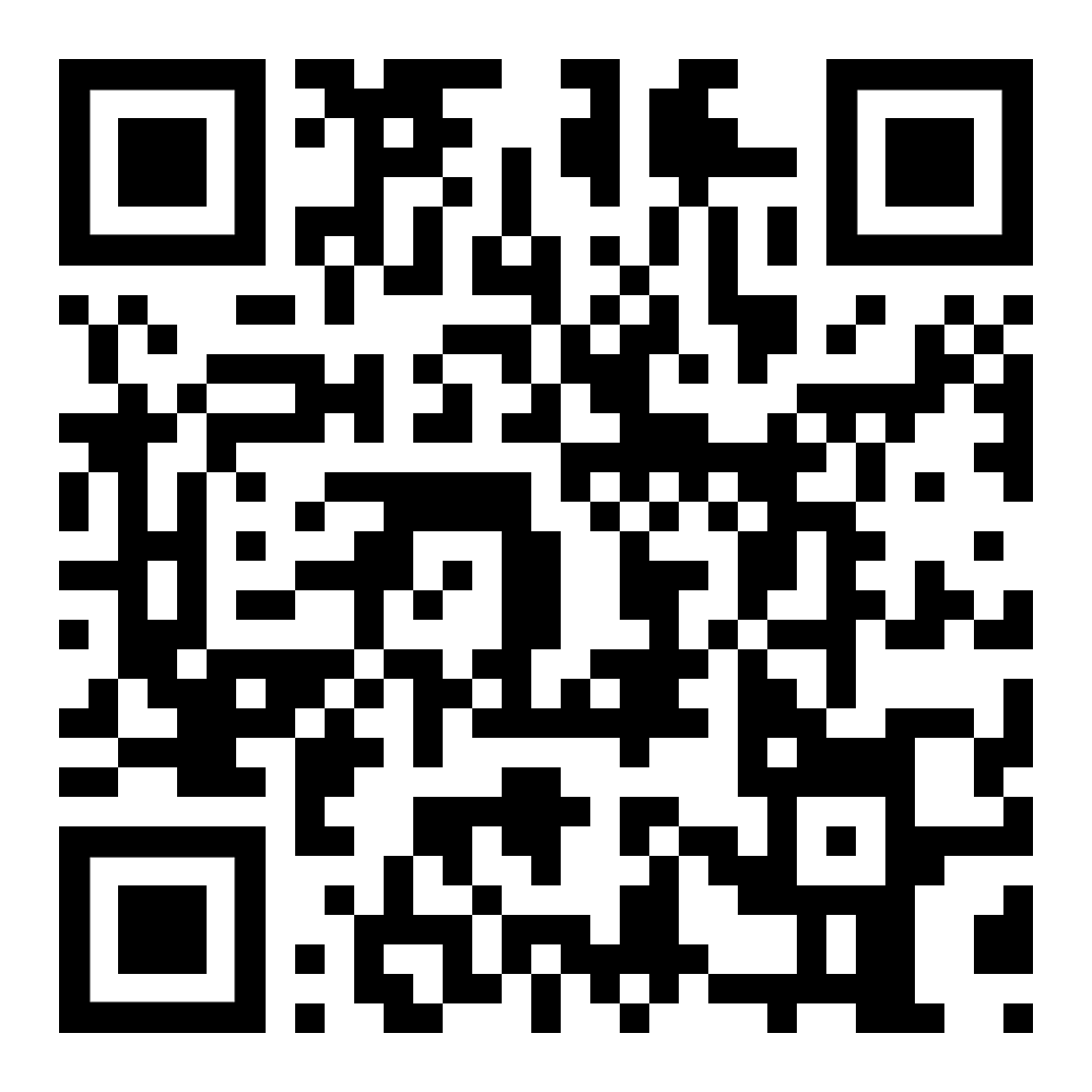 zur Seite WortartenDas Verb sagt, was geschieht oder was ist.Verben werden klein geschrieben.Frage nach einem Verb mit:Was  geschieht  ?Das Verb zeigt die Zeit, zu der etwas geschieht:die Gegenwart	das Präsensdie Vergangenheit	das Perfektdie Zukunft	das FuturHilfsverben: sein, haben, werdenModalverben: mögen, können, wollen, 
dürfen, sollen, müssenSchwache Verben, zBzeichnen – zeichnete – ich habe (…) gezeichnetreisen – reiste – ich bin (…) gereistStarke und unregelmäßige Verben, zBschreiben – schrieb – ich habe (…) geschriebendenken – dachte – habe (…) gedachtlaufen – lief – ich bin (…) gelaufenrennen – rannte – ich bin (…) geranntgehen – ging – ich bin (…) gegangenAnmerkung zur Bildung der Form des Verbs im Perfekt:Alle Verben, die eine Bewegung oder eine Lage ausdrücken, bilden das Perfekt mit dem Hilfsverb sein;alle andern mit dem Hilfsverb haben.Beispiel:ich gehe  	ich bin gegangenich liege  	ich bin gelegenich schreibe  	ich habe geschriebenich esse  	ich habe gegessenHöre dir diesen Text an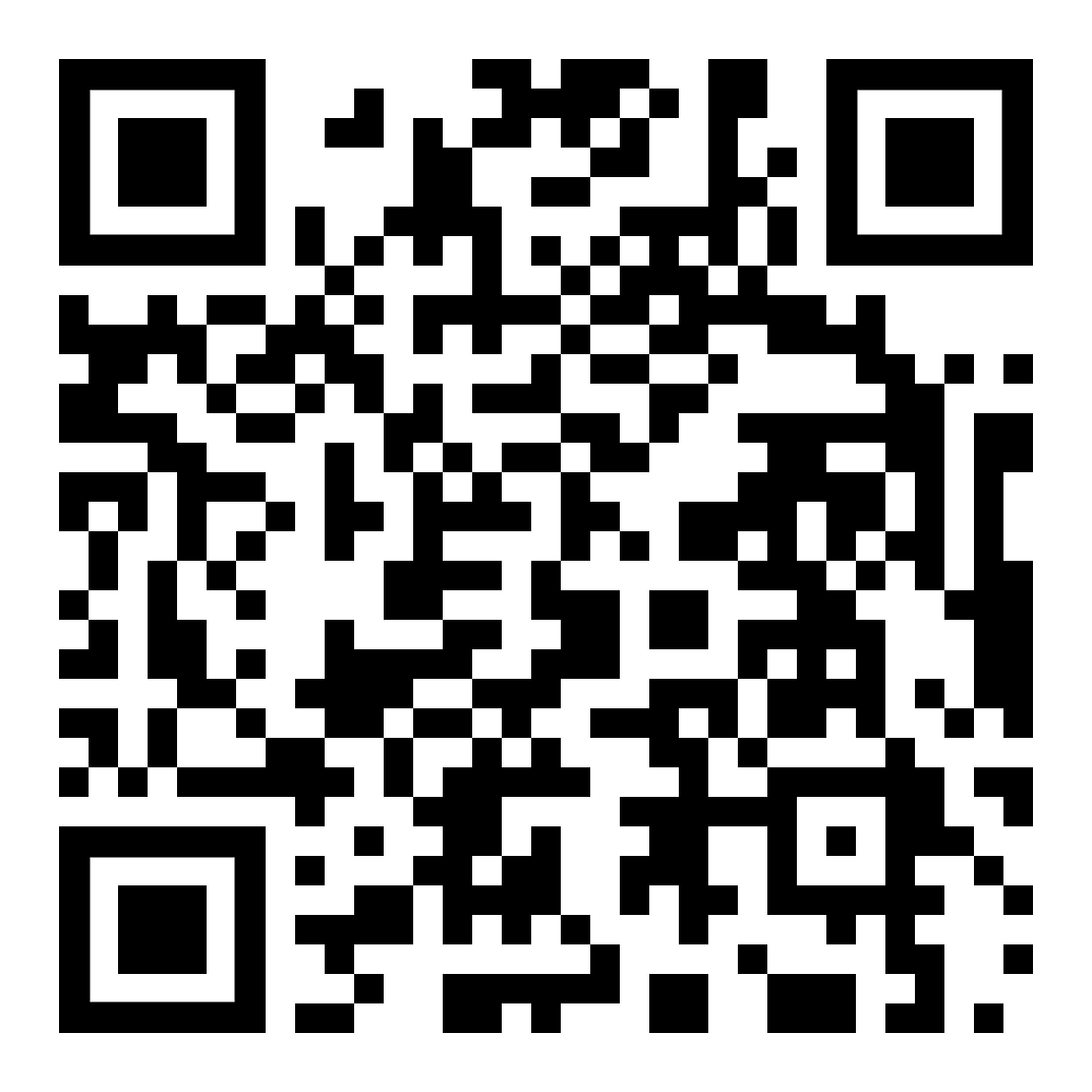 zur Seite WortartenMit Konjunktionen werden Wörter, Wortgruppen oder Sätze miteinander verbunden.Sie sind kein eigenständiges Satzglied 
und auch kein Attribut.Konjunktionen werden klein geschrieben.Mit Konjunktionen kann man eine Absicht ausdrücken:reihen		und, auch, zuerst …ausschließen		oder …einschränken	aber, jedoch, sofern …begründen		weil, da, obwohl …zeitlich		während, nachdem, seit …verneinen		anstatt, ohne daß …bedingend		wenn, falls, sonst …vergleichend		wie, als ob …Mittel anzeigend		damit, dadurch, indem …einräumend		obwohl, trotzdem, obgleich …entgegenstellend		aber, sondern, vielmehr …Verhältnis zeigend		umso, je – desto …Höre dir diesen Text an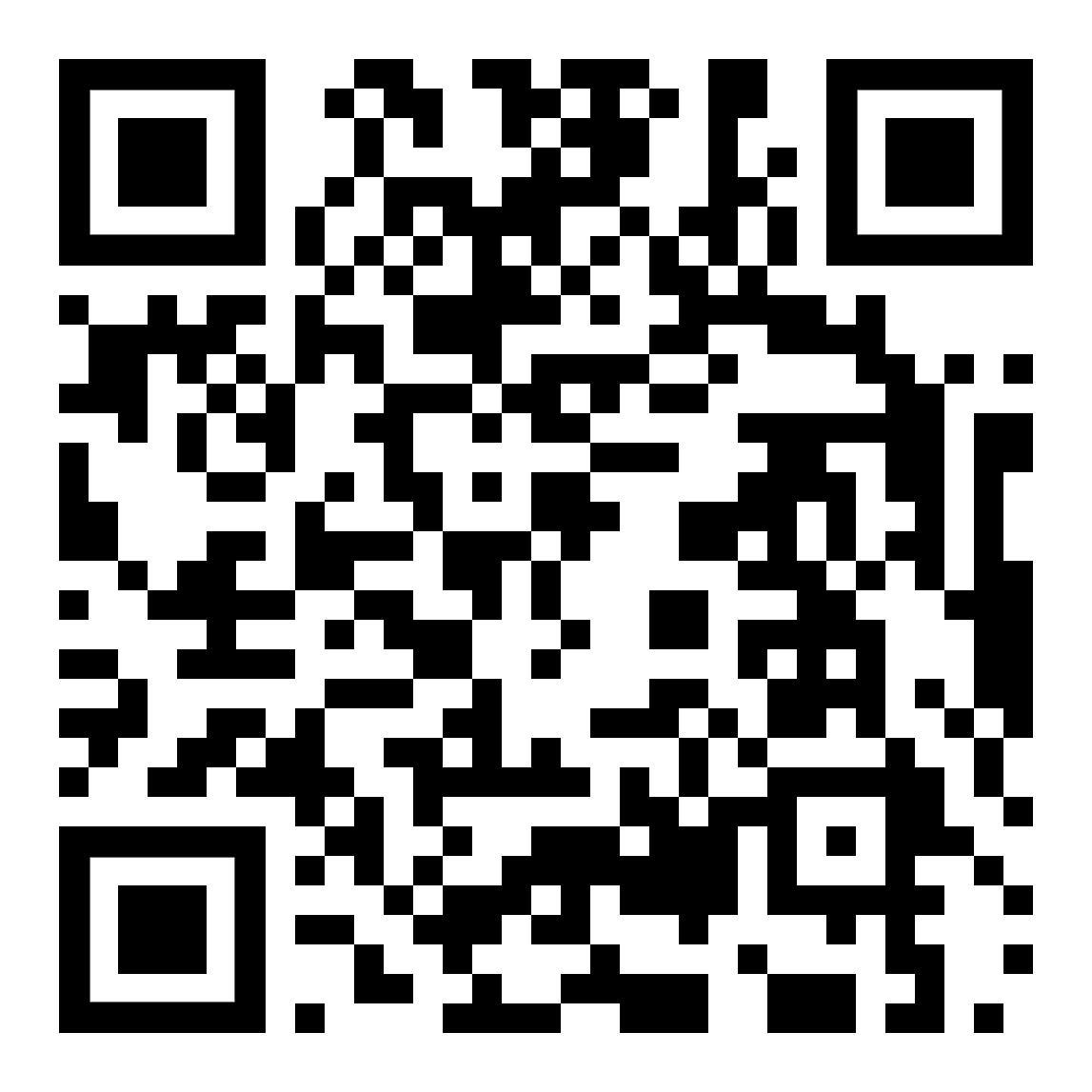 zur Seite WortartenEine Präposition steht immer bei ihrem Bezugswort. (Nomen/Substantiv, Pronomen, Adjektiv oder Adverb)Meist steht die Präposition direkt davor 
(Präposition – das Vorangestellte).Präpositionen werden klein geschrieben.Präpositionen kennzeichnen:–  einen Ort	unter, außerhalb, ober ...–  eine Zeit	ab, binnen, bis ...–  eine Art und Weise	ausschließlich ...–  eine Begründung	trotz, wegen ...Präpositionen können nach einem bestimmten Fall (der Casus) des Substantivs verlangen2. Fall:  (an)statt, außerhalb, einschließlich, entlang, inmitten, jenseits, ob, trotz, ungeachtet, während, wegen, zugunsten3. Fall:  aus, außer, bei, entgegen, gegenüber, mit, nach, nahe, seit, von, zu4. Fall:  bis, durch, für, gegen, je, ohne, um, wider3. oder 4. Fall:   an, auf, hinter, in, neben, über, unter, vor, zwischenHöre dir diesen Text an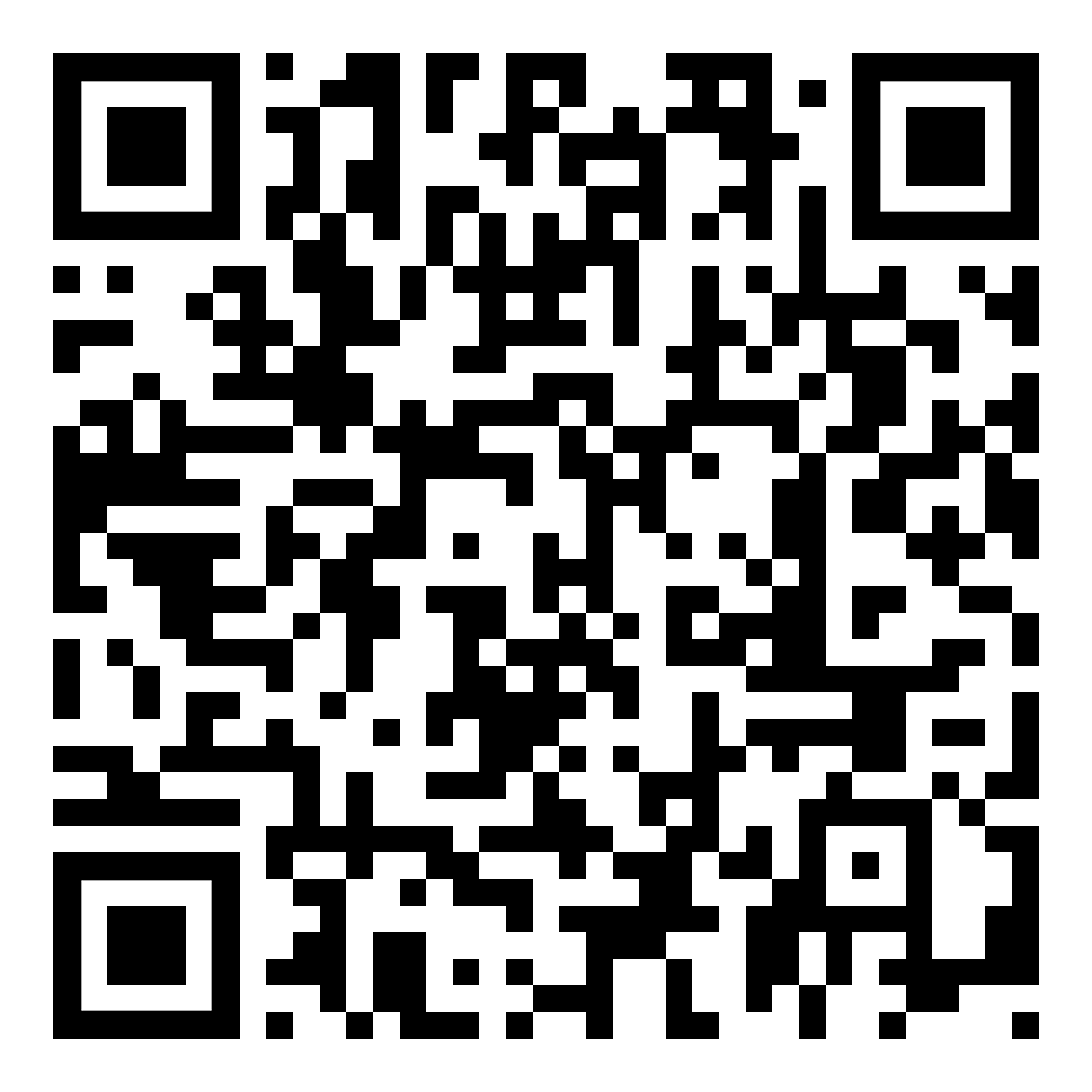 zur Seite WortartenAdverbien bezeichnen die näheren Umstände 
einer Tätigkeit, 
eines Vorganges   oder 
eines ZustandesAdverbien werden klein geschrieben.Adverbien werden nicht abgewandelt!Fragen nach dem Ort: oder nach der Richtung:Wo?     da, dort, oben, unten, hier, außen ...Woher?     von oben, von draußen, von dort her ...Wohin?     nach rechts, dahin, aufwärts, dorthin ...Fragen nach der Zeit:Wann?     morgens, jetzt, später, damals, heute …Wie lange?     stundenlang, bisher, immer ...Wie oft?     oft, manchmal, selten ...Fragen nach der Art und Weise:Wie?     gerne, vielmals, sehr, kaum, ziemlich ...Fragen nach dem Grund, der Ursache:Warum?  Weshalb?     weil, darum, deshalb …Wodurch?  Womit?     dadurch, damit …Wofür?  Wozu?     dafür …Höre dir diesen Text an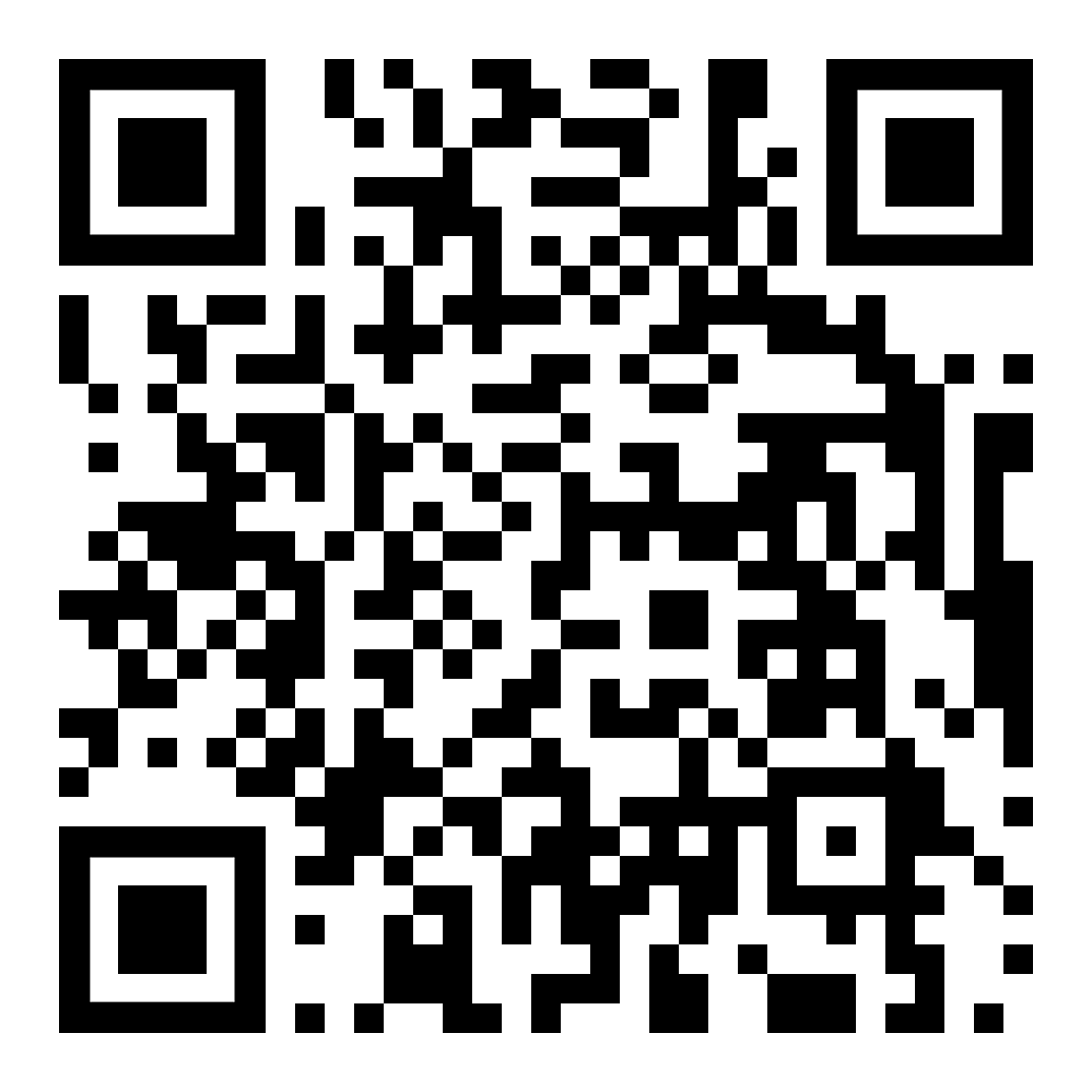 zur Seite WortartenEin Pronomen steht für ein Nomen / 
für ein Substantiv.Pronomina werden klein geschrieben.Fragen:Wer?   Was?   Wessen?    Wem?    Wen?der Singular (die Einzahl):	ich  /  du  /  er, sie es
+ Abwandlungen (Fälle)der Plural (die Mehrzahl)	wir  /  ihr  /  sie     Sie
+ Abwandlungen (Fälle)Höre dir diesen Text an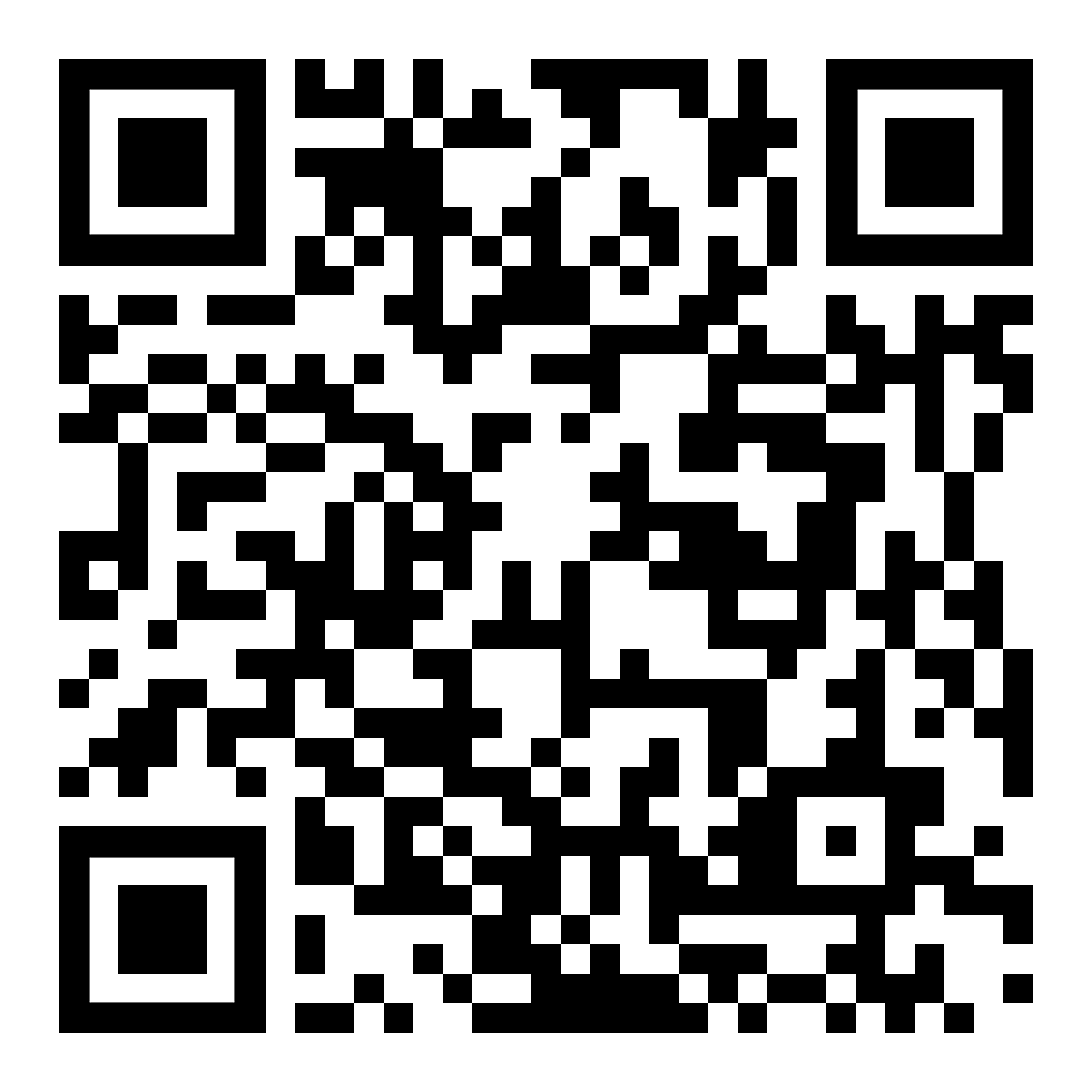 zur Seite Wortarten